Игровое занятие по развитию речи в средней группе «Лесные жители»воспитателя ГБДОУ № 24 Приморского районаКрыловой Ольги АлександровныТема: « Дикие животные наших лесов»Цель: 1. Закрепить знания детей  о диких животных, воспитывать любовь, доброе отношение к ним.2. Повышать словарный запас, правильно и четко говорить, развивать внимание и память.3.Развивать мелкую моторику рук.Материал: картинки с изображением диких животных, загадки,  стихи, массажные мячики.Ход игры1.Воспитатель предлагает детям отгадать загадку Под соснами, под елками    Лежит мешок с иголками                              ( ЕЖИК)2.После правильного ответа рассматривается картинка с изображением          животного.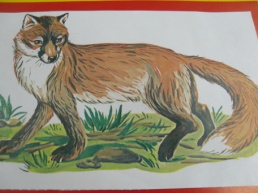 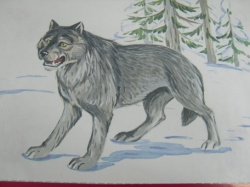 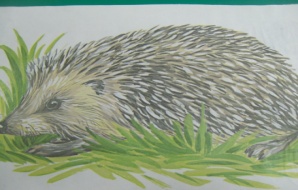 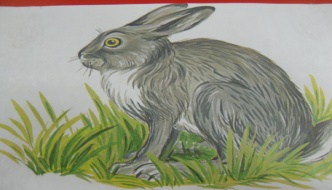 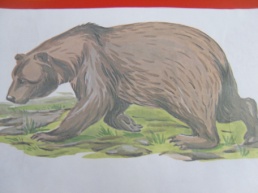 3. Воспитатель раздает массажные мячики. Дети катают мячик между ладонями и повторяют скороговорку.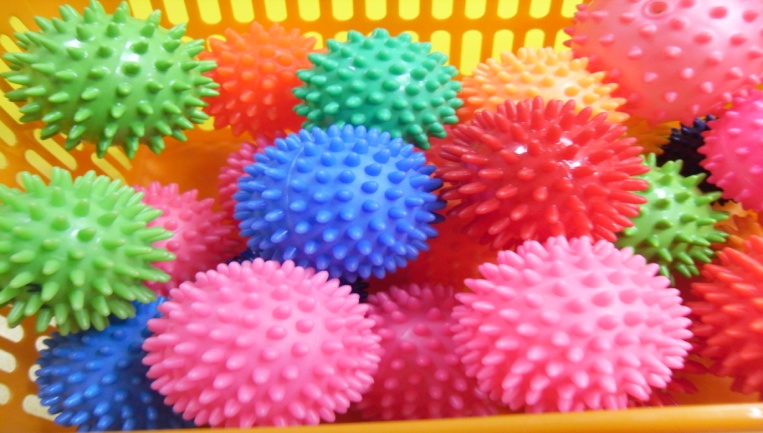 -Ежик, ежик – чудачок,-Сшил колючий пиджачок.Игра повторяется и про других животных.ЗАЯЦКомочек пуха, длинное ухо,Прыгает ловко, любит морковку.-У елки на пригорке спрятался зайчишка в норке.ВОЛККто зимой холоднойХодит злой, голодный?-Большой и страшный серый волк,-Он в поросятах знает толк Р-Р-РБЕЛКАВ дупле живет да орешки грызет.-Пальчиковая гимнастикаСидит белка на тележке,  ( все пальчики сжимаем и разжимаем)Продает она орешки.Лисичке-сестричке,        (загибаем пальчики поочередно)Воробью, синичке,Мишке косолапому, Заиньке усатомуЛИСАРыжая хозяюшка из леса пришла, Всех кур пересчитала и с собой унесла.-Лисята в гости шли к лисеМЕДВЕДЬХодит летом косолапо,А зимой сосет он лапу. -Завершаем подвижной игрой У медведя во бору грибы, ягоды беру, А медведь сидит и на нас рычит Р-Р-Р